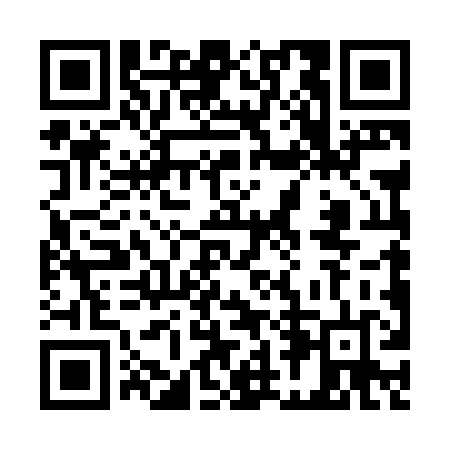 Ramadan times for Cotswold, New York, USAMon 11 Mar 2024 - Wed 10 Apr 2024High Latitude Method: Angle Based RulePrayer Calculation Method: Islamic Society of North AmericaAsar Calculation Method: ShafiPrayer times provided by https://www.salahtimes.comDateDayFajrSuhurSunriseDhuhrAsrIftarMaghribIsha11Mon5:575:577:131:054:236:586:588:1412Tue5:565:567:111:054:246:596:598:1513Wed5:545:547:091:054:247:007:008:1614Thu5:525:527:081:044:257:027:028:1715Fri5:515:517:061:044:267:037:038:1816Sat5:495:497:041:044:267:047:048:1917Sun5:475:477:031:034:277:057:058:2018Mon5:455:457:011:034:277:067:068:2219Tue5:445:446:591:034:287:077:078:2320Wed5:425:426:581:034:287:087:088:2421Thu5:405:406:561:024:297:097:098:2522Fri5:385:386:541:024:297:107:108:2623Sat5:375:376:531:024:307:117:118:2724Sun5:355:356:511:014:307:127:128:2925Mon5:335:336:491:014:317:137:138:3026Tue5:315:316:481:014:317:147:148:3127Wed5:295:296:461:004:327:167:168:3228Thu5:285:286:441:004:327:177:178:3329Fri5:265:266:431:004:337:187:188:3530Sat5:245:246:411:004:337:197:198:3631Sun5:225:226:3912:594:347:207:208:371Mon5:205:206:3812:594:347:217:218:382Tue5:195:196:3612:594:347:227:228:403Wed5:175:176:3412:584:357:237:238:414Thu5:155:156:3312:584:357:247:248:425Fri5:135:136:3112:584:367:257:258:436Sat5:115:116:3012:574:367:267:268:457Sun5:095:096:2812:574:367:277:278:468Mon5:085:086:2612:574:377:287:288:479Tue5:065:066:2512:574:377:297:298:4810Wed5:045:046:2312:564:387:307:308:50